問題意見回應格式(演講後二週內請 e-mail 繳交意見回應 PDF 電子檔給負責的老師)範例 (可自行編打, 但應包含下列幾項)-------------------------------------------------------------------------------------------------------------------------------------演講意見回應學生姓名:	學號: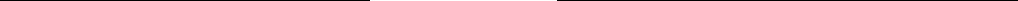 週次:	日期: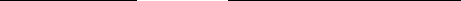 演講題目: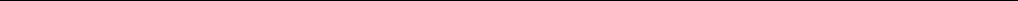 (每個老師和同學的問題與意見單紙本將編號交給同學, 請同學依序回答每個問 題, 並針對每個建議作出回應, 回答前請先將問題與建議列出, 必要時以圖表說 明或加註參考文獻資料)老師編號 1:問題 1.您研究中的結論二, 全球暖化沒有造成熱帶地區物種種化速率上升, 和您 稍早提出的假說預期不同, 請問您對於這個結果有什麼看法? 是否有其它的解釋?回答:我認為全球暖化對熱帶地區物種種化速率的影響與物種特性和地區相 關, … …建議 1.………..回應:……….同學編號 1:問題 1.回答:建議 1.………..回應:(依此類推)1